For this section, you will have the opportunity to list up to 15 experiences in the following categories:Artistic EndeavorsCommunity Service/Volunteer - Medical/ClinicalCommunity Service/Volunteer - Not Medical/ClinicalConferences AttendedExtracurricular ActivitiesHobbiesHonors/Awards/RecognitionsIntercollegiate AthleticsLeadership - Not Listed ElsewhereMilitary ServiceOtherPaid Employment - Medical/ClinicalPaid Employment - Not Medical/ClinicalPhysician Shadowing/Clinical ObservationPresentations/PostersPublicationsResearch/LabSocial Justice/AdvocacyTeaching/Tutoring/Teaching AssistantEach "Experience Description" is limited to 700 characters including spaces. 
Note: a lot of identifying information (Experience name, location, dates, etc.) will be listed before you even start writing the Experience Description, so don't waste space by duplicating information! 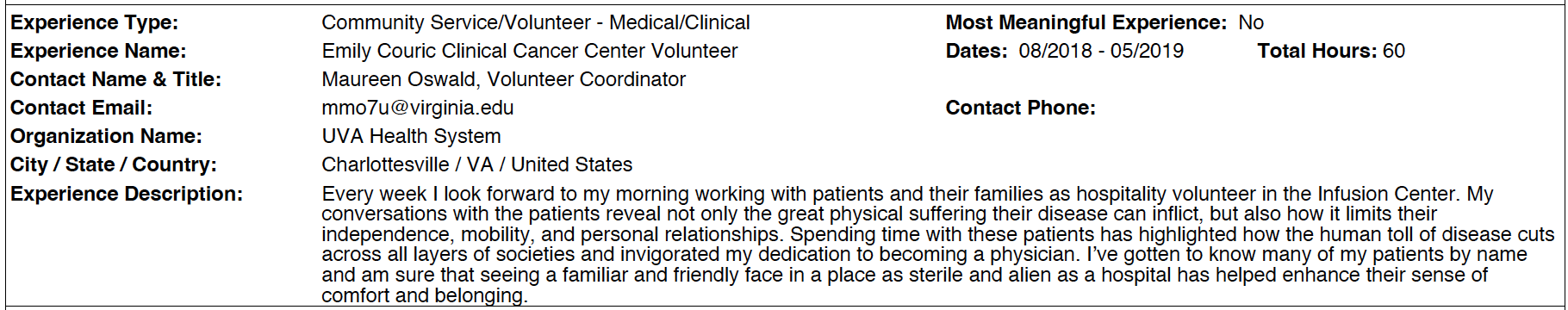 #1: Experience Type:							Most Meaningful: Yes/No
Experience Name:							Dates:			Hours/Week:
Contact Name & Title:
Contact Email:								Contact Phone:
Organization Name:
City/State/Country:
Experience Description (700 characters w/spaces):#2: Experience Type:							Most Meaningful: Yes/No
Experience Name:							Dates:			Hours/Week:
Contact Name & Title:
Contact Email:								Contact Phone:
Organization Name:
City/State/Country:
Experience Description (700 characters w/spaces):#3: Experience Type:							Most Meaningful: Yes/No
Experience Name:							Dates:			Hours/Week:
Contact Name & Title:
Contact Email:								Contact Phone:
Organization Name:
City/State/Country:
Experience Description (700 characters w/spaces):#4: Experience Type:							Most Meaningful: Yes/No
Experience Name:							Dates:			Hours/Week:
Contact Name & Title:
Contact Email:								Contact Phone:
Organization Name:
City/State/Country:
Experience Description (700 characters w/spaces):#5: Experience Type:							Most Meaningful: Yes/No
Experience Name:							Dates:			Hours/Week:
Contact Name & Title:
Contact Email:								Contact Phone:
Organization Name:
City/State/Country:
Experience Description (700 characters w/spaces):#6: Experience Type:							Most Meaningful: Yes/No
Experience Name:							Dates:			Hours/Week:
Contact Name & Title:
Contact Email:								Contact Phone:
Organization Name:
City/State/Country:
Experience Description (700 characters w/spaces):#7: Experience Type:							Most Meaningful: Yes/No
Experience Name:							Dates:			Hours/Week:
Contact Name & Title:
Contact Email:								Contact Phone:
Organization Name:
City/State/Country:
Experience Description (700 characters w/spaces):#8: Experience Type:							Most Meaningful: Yes/No
Experience Name:							Dates:			Hours/Week:
Contact Name & Title:
Contact Email:								Contact Phone:
Organization Name:
City/State/Country:
Experience Description (700 characters w/spaces):#9: Experience Type:							Most Meaningful: Yes/No
Experience Name:							Dates:			Hours/Week:
Contact Name & Title:
Contact Email:								Contact Phone:
Organization Name:
City/State/Country:
Experience Description (700 characters w/spaces):#10: Experience Type:							Most Meaningful: Yes/No
Experience Name:							Dates:			Hours/Week:
Contact Name & Title:
Contact Email:								Contact Phone:
Organization Name:
City/State/Country:
Experience Description (700 characters w/spaces):#11: Experience Type:							Most Meaningful: Yes/No
Experience Name:							Dates:			Hours/Week:
Contact Name & Title:
Contact Email:								Contact Phone:
Organization Name:
City/State/Country:
Experience Description (700 characters w/spaces):#12: Experience Type:							Most Meaningful: Yes/No
Experience Name:							Dates:			Total Hours: 
Contact Name & Title:
Contact Email:								Contact Phone:
Organization Name:
City/State/Country:
Experience Description (700 characters w/spaces):For 3 of your 15 Experiences, you’ll annotate them as "Most Meaningful Experience". Keep in mind - you still have a basic "Experience Description" with 700 characters (including spaces!), but you also have an additional 1325 characters (including spaces) to write why it was so meaningful to you.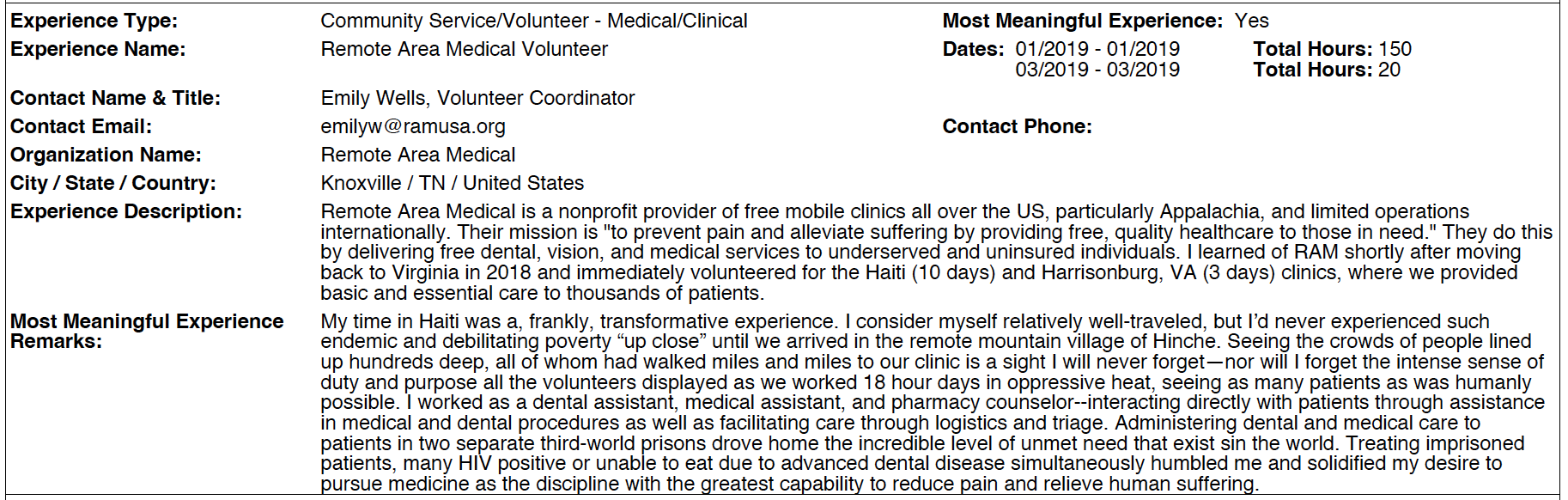 #13: Experience Type:							Most Meaningful: Yes/No
Experience Name:							Dates:			Hours/Week:
Contact Name & Title:
Contact Email:								Contact Phone:
Organization Name:
City/State/Country:
Experience Description (700 characters w/spaces):Most Meaningful Experience Remarks (additional 1325 characters w/spaces):#14: Experience Type:							Most Meaningful: Yes/No
Experience Name:							Dates:			Hours/Week:
Contact Name & Title:
Contact Email:								Contact Phone:
Organization Name:
City/State/Country:
Experience Description (700 characters w/spaces):Most Meaningful Experience Remarks (additional 1325 characters w/spaces):#15: Experience Type:							Most Meaningful: Yes/No
Experience Name:							Dates:			Total Hours:
Contact Name & Title:
Contact Email:								Contact Phone:
Organization Name:
City/State/Country:
Experience Description (700 characters w/spaces):Most Meaningful Experience Remarks (additional 1325 characters w/spaces):